Jr. José Sabogal #913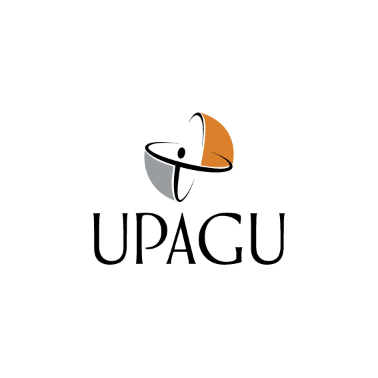 Cajamarca – PerúTel. (076) 365819www.upagu.edu.peSOLICITUD DE TRÁMITE DE GRADO ACADÉMICO DE BACHILLER AUTOMÁTICO.Señor(a): Mg/Dr……………………………………………………………………………………………. Decano (a)  de la Facultad Yo……..………………………………………………………………………………………..…………….…ex alumno(a) de la Facultad de su digno Decanato, identificado(a) con DNI N° ……….………. y con domicilio en ………………………................................de esta ciudad, ante Ud. Respetuosamente expongo:Que, habiendo culminado mis estudios durante el año ………, en la Carrera Profesional de……………………………………………..………………………………………………………………..y cumpliendo con todos los requisitos señalados en el Reglamento de Grados y Títulos de la UPAGU, solicito se me considere como apto(a) para recibir el Grado Académico de Bachiller en ………………………………………………………………………………………………………. y se siga el trámite señalado para obtener dicho Grado, precisando que me acojo a lo establecido por la Ley Nº 31183, que incorpora la Décima Cuarta Disposición Complementaria Transitoria a la Ley 30220, Ley Universitaria, y así acceder de forma automática a la obtención del grado académico de Bachiller, exonerándome de los requisitos establecidos en el numeral 45.1 del artículo 45 de la Ley 30220, Ley Universitaria.Para tal efecto, adjunto: • Ticket de pago por derecho a: Diploma Grado Académico de Bachiller. Datos: • Teléfono:   ………………….• Celular:   …………………….• E-mail:   (Correo institucional)Por tanto: A Ud. suplico Señor (a) Decano (a), acceder a mi petición por ser de justicia. Cajamarca, … de …….. del 2021              _____________________________            Nombres y apellidos                             DNI. (01) 	Nombre de la persona a quien va dirigido.(02) 	Nombres y Apellidos del solicitante.(03) 	Número de DNI del solicitante.(04) 	Nombre de la Carrera Profesional del cual ha     egresado. (05) 	Código de Estudiante (UPAGU) (06) 	Dirección actual. (07) 	Describir los documentos que se van adjuntar. (08) 	Día del mes (en números) (09) 	Nombre del mes (en letras) (10) 	Indicar número de teléfono de casa (fijo)/ en caso no tener 	              teléfono fijo, indicar el número al cual podamos                     contactarnos. (11) 	Indicar número de celular.                                                      (12) 	Correo electrónico. (Correo institucional)Nota Escribir nombres y apellidos completos (de acuerdo al DNI), además lo que contiene la hoja número 2. 